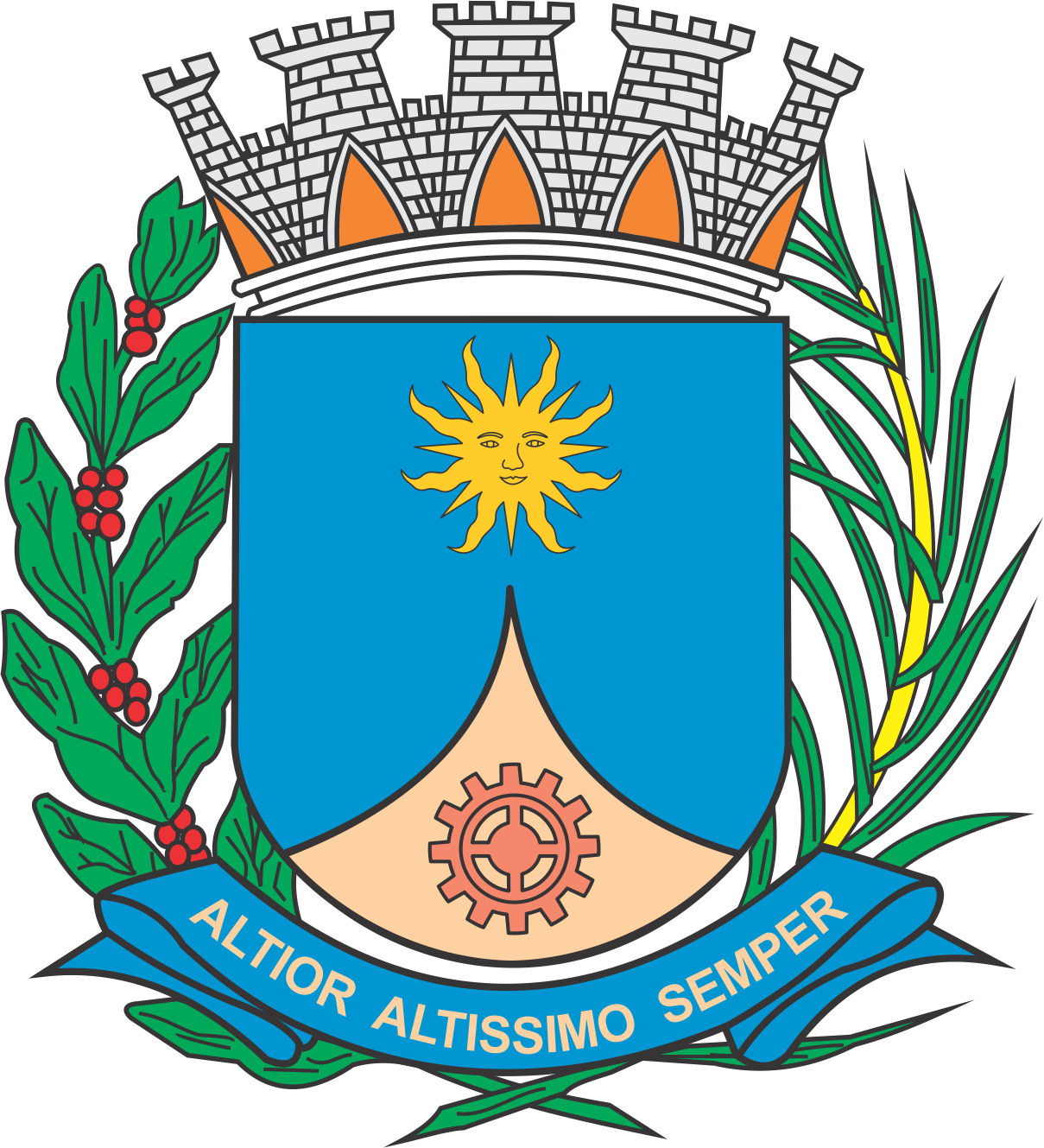 CÂMARA MUNICIPAL DE ARARAQUARAAUTÓGRAFO NÚMERO 016/2019PROJETO DE LEI NÚMERO 029/2019Dispõe sobre a abertura de crédito adicional especial e dá outras providências.		Art. 1º  Fica o Poder Executivo autorizado a abrir um crédito adicional especial, até o limite de R$ 63.500,00 (sessenta e três mil e quinhentos reais) para atender despesas referentes à aquisição de viatura orgânica para Corpo de Bombeiros de Araraquara, conforme demonstrativo abaixo:		Art. 2º  O crédito adicional especial autorizado no art. 1º desta lei será coberto com recursos orçamentários, provenientes de anulação parcial de dotação orçamentária vigente e abaixo especificada:		Art. 3º  Fica incluído o presente crédito adicional especial na Lei nº 9.138, de 29 de novembro de 2017 (Plano Plurianual - PPA), na Lei nº 9.320, de 18 de julho de 2018 (Lei de Diretrizes Orçamentárias - LDO), e na Lei nº 9.443, de 21 de dezembro de 2018 (Lei Orçamentária Anual - LOA).		Art. 4º  Esta lei entra em vigor na data de sua publicação.		CÂMARA MUNICIPAL DE ARARAQUARA, aos 30 (trinta) dias do mês de janeiro do ano de 2019 (dois mil e dezenove).TENENTE SANTANAPresidente02PODER EXECUTIVOPODER EXECUTIVOPODER EXECUTIVOPODER EXECUTIVO02.06SECRETARIA MUNICIPAL DE GESTÃO E FINANÇASSECRETARIA MUNICIPAL DE GESTÃO E FINANÇASSECRETARIA MUNICIPAL DE GESTÃO E FINANÇASSECRETARIA MUNICIPAL DE GESTÃO E FINANÇAS02.06.10FUMABOM – FUNDO MUNICIPAL DE MANUTENÇÃO DO CORPO DE BOMBEIROSFUMABOM – FUNDO MUNICIPAL DE MANUTENÇÃO DO CORPO DE BOMBEIROSFUMABOM – FUNDO MUNICIPAL DE MANUTENÇÃO DO CORPO DE BOMBEIROSFUMABOM – FUNDO MUNICIPAL DE MANUTENÇÃO DO CORPO DE BOMBEIROSFUNCIONAL PROGRAMÁTICAFUNCIONAL PROGRAMÁTICAFUNCIONAL PROGRAMÁTICAFUNCIONAL PROGRAMÁTICAFUNCIONAL PROGRAMÁTICA0606SEGURANÇA PÚBLICA06.18106.181POLICIAMENTO06.181.05606.181.056MODERNIZAQÇÃO DOS SERVIÇOS ADMINISTRATIVOS06.181.056.206.181.056.2ATIVIDADE06.181.056.2.12606.181.056.2.126CORPO DE BOMBEIROSR$63.500,00CATEGORIA ECONÔMICACATEGORIA ECONÔMICACATEGORIA ECONÔMICACATEGORIA ECONÔMICACATEGORIA ECONÔMICA3.3.90.30MATERIAL DE CONSUMOMATERIAL DE CONSUMOR$61.500,003.3.90.39OUTROS SERVIÇOS DE TERCEIROS – PESSOA JURÍDICAOUTROS SERVIÇOS DE TERCEIROS – PESSOA JURÍDICAR$1.000,004.4.90.52EQUIPAMENTOS E MATERIAL PERMANETEEQUIPAMENTOS E MATERIAL PERMANETER$1.000,00FONTE DE RECURSOFONTE DE RECURSO01 – TESOURO01 – TESOURO01 – TESOURO02PODER EXECUTIVOPODER EXECUTIVOPODER EXECUTIVOPODER EXECUTIVO02.06SECRETARIA MUNICIPAL DE GESTÃO E FINANÇASSECRETARIA MUNICIPAL DE GESTÃO E FINANÇASSECRETARIA MUNICIPAL DE GESTÃO E FINANÇASSECRETARIA MUNICIPAL DE GESTÃO E FINANÇAS02.06.05COORDENADORIA EXECUTIVA DE ADMINISTRAÇÃOCOORDENADORIA EXECUTIVA DE ADMINISTRAÇÃOCOORDENADORIA EXECUTIVA DE ADMINISTRAÇÃOCOORDENADORIA EXECUTIVA DE ADMINISTRAÇÃOFUNCIONAL PROGRAMÁTICAFUNCIONAL PROGRAMÁTICAFUNCIONAL PROGRAMÁTICAFUNCIONAL PROGRAMÁTICAFUNCIONAL PROGRAMÁTICA0404ADMINISTRAÇÃO04.12204.122ADMINISTRAÇÃO GERAL04.122.056 04.122.056 MODERNIZAÇÃO DOS SERVIÇOS ADMINISTRATIVOS04.122.056.204.122.056.2ATIVIDADE04.122.056.2.01704.122.056.2.017MANUTENÇÃO DAS ATIVIDADESR$63.500,00CATEGORIA ECONÔMICACATEGORIA ECONÔMICACATEGORIA ECONÔMICACATEGORIA ECONÔMICACATEGORIA ECONÔMICA3.3.90.39OUTROS SERVIÇOS DE TERCEIROS – PESSOA JURÍDICAOUTROS SERVIÇOS DE TERCEIROS – PESSOA JURÍDICAR$63.500,00FONTE DE RECURSOFONTE DE RECURSO01 – TESOURO01 – TESOURO01 – TESOURO